          АДМИНИСТРАЦИЯМУНИЦИПАЛЬНОГО РАЙОНА         КАМЫШЛИНСКИЙ    САМАРСКОЙ ОБЛАСТИ         ПОСТАНОВЛЕНИЕ             19.03.2020  №112 Об утверждении Перечня должностей муниципальной службы в Администрации муниципального района Камышлинский Самарской области, при назначении на которые граждане и при замещении которых муниципальные служащие обязаны представлять сведения о своих доходах, расходах об имуществе и обязательствах имущественного характера, а также сведения о доходах, расходах, об имуществе и обязательствах имущественного характера своих супруги (супруга) 
и несовершеннолетних детей, а также на которые распространяются иные ограничения, предусмотренные статьей 12 Федерального закона 
«О противодействии коррупции»В соответствии с Федеральным законом от 25.12.2008 № 273-ФЗ 
«О противодействии коррупции», Федеральным законом от 02.03.2007 
№ 25-ФЗ «О муниципальной службе в Российской Федерации», с учетом Указа Президента Российской Федерации от 18.05.2009 № 557 
«Об утверждении перечня должностей федеральной государственной службы, при замещении которых федеральные государственные служащие обязаны представлять сведения о своих доходах, об имуществе 
и обязательствах имущественного характера, а также сведения о доходах, 
об имуществе и обязательствах имущественного характера своих супруги (супруга) и несовершеннолетних детей», Указа Президента Российской Федерации от 21.07.2010 № 925 «О мерах по реализации отдельных положений Федерального закона «О противодействии коррупции», руководствуясь Уставом муниципального района Камышлинский Самарской области, Администрация муниципального района Камышлинский Самарской областиПОСТАНОВЛЯЕТ:1. Утвердить перечень должностей муниципальной службы в Администрации муниципального района Камышлинский Самарской области, при назначении на которые граждане и при замещении которых муниципальные служащие обязаны представлять сведения о своих доходах, расходах об имуществе и обязательствах имущественного характера, а также сведения о доходах, расходах, об имуществе и обязательствах имущественного характера своих супруги (супруга) и несовершеннолетних детей, а также на которые распространяются иные ограничения, предусмотренные статьей 12 Федерального закона от 25.12.2008 № 273-ФЗ «О противодействии коррупции» (далее — Перечень) согласно приложению.2. Установить, что гражданин, замещающий в органе местного самоуправления должность муниципальной службы, указанную 
в Перечне, в соответствии с частью 1 статьи 15 Федерального закона 
от 02.03.2007 № 25-ФЗ «О муниципальной службе в Российской Федерации» обязан представлять сведения о своих доходах, об имуществе 
и обязательствах имущественного характера, а также сведения о доходах, 
об имуществе и обязательствах имущественного характера своих супруги (супруга) и несовершеннолетних детей.3. Установить, что гражданин, замещающий в органе местного самоуправления должность муниципальной службы, указанную 
в Перечне, в соответствии с частью 1.1 статьи 15 Федерального закона 
от 02.03.2007 № 25-ФЗ «О муниципальной службе в Российской Федерации» обязан представлять сведения о своих расходах, а также о расходах своих супруги (супруга) и несовершеннолетних детей.4. Установить, что гражданин, замещавший в органе местного самоуправления должность, указанную в Перечне, в соответствии 
с частью 1 статьи 12 Федерального закона от 25.12.2008 № 273-ФЗ 
«О противодействии коррупции», в течение двух лет со дня увольнения 
с муниципальной службы:а) имеет право замещать на условиях трудового договора должности 
в организации и (или) выполнять в данной организации работы (оказывать данной организации услуги) в течение месяца стоимостью более ста тысяч рублей на условиях гражданско-правового договора (гражданско-правовых договоров), если отдельные функции муниципального управления данной организацией входили в должностные (служебные) обязанности муниципального служащего Самарской области, с согласия соответствующей комиссии по соблюдению требований к служебному поведению муниципальных служащих Самарской области и урегулированию конфликта интересов, которое дается в порядке, установленном положением об этой комиссии;б) обязан при заключении трудовых договоров и (или) гражданско-правовых договоров в случае, предусмотренном подпунктом «а» настоящего пункта, сообщать работодателю сведения о последнем месте муниципальной службы с соблюдением законодательства Российской Федерации 
о государственной тайне.5. Опубликовать настоящее постановление в газете «Камышлинские известия» и разместить на официальном сайте Администрации муниципального района Камышлинский Самарской области в сети «Интернет» http://www.kamadm.ru.6. Контроль за исполнением настоящего постановления оставляю за собой.7.Настоящее постановление вступает в силу после его официального опубликования. Глава муниципального района                                                Р.К.БагаутдиновВалиева Г.М.,3-32-38Приложение к  постановлению Администрациимуниципального районаКамышлинский Самарской областиот 19.03.2020 №112Перечень должностей муниципальной службы, при назначении 
на которые граждане и при замещении которых муниципальные служащие обязаны представлять сведения о своих доходах, расходах об имуществе и обязательствах имущественного характера, а также сведения о доходах, расходах, об имуществе и обязательствах имущественного характера своих супруги (супруга) и несовершеннолетних детей, а также на которые распространяются иные ограничения, предусмотренные статьей 12 Федерального закона 
«О противодействии коррупции№Наименование должности муниципальной службы1.заместитель Главы муниципального района2.заместитель Главы муниципального района – руководитель управления3.руководитель комитета4.заместитель руководителя управления5.начальник отдела6.заведующий сектором7.главный специалист8ведущий специалист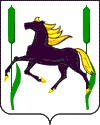 